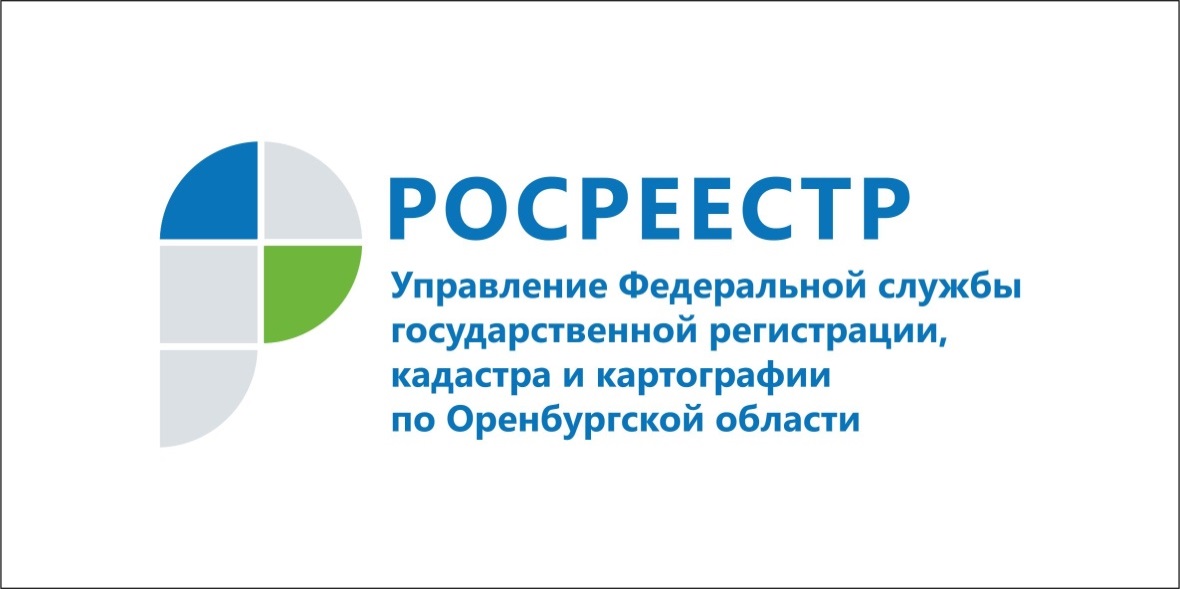 «ПРЯМАЯ» ТЕЛЕФОННАЯ ЛИНИЯ ПО ВОПРОСАМ ГОСУДАРСТВЕННОГО ЗЕМЕЛЬНОГО НАДЗОРА16.10.201717 октября с 16.00 до 17.00 часов Управление Росреестра по Оренбургской области проводит очередную «прямую» телефонную линию,  которая на этот раз будет посвящена вопросам обеспечения государственного надзора по соблюдению земельного законодательства, требований охраны и использования земель.На вопросы граждан будет отвечать начальник отдела государственного земельного надзора Управления Росреестра по Оренбургской области Дмитрий Владимирович Загвоздкин.Телефон «прямой» линии (3532) 77-68-90.Пресс-служба
Управления Росреестра
по Оренбургской области